INDICAÇÃO Nº                  Assunto: Solicita ao Sr. Prefeito Municipal que designe ao setor competente a manutenção das classes que contém assoalho na EMEB “Anna Abreu”.Senhor Presidente,CONSIDERANDO, que os assoalhos de algumas salas estão podres e com a madeira pontiaguda, o que pode propiciar o risco de algum incidente.INDICO, ao Sr. Prefeito Municipal, nos termos do Regimento Interno desta Casa de Leis, que se digne Sua Excelência determinar ao setor competente da Administração que providencie a manutenção do assoalho nas classes.                                    SALA DAS SESSÕES, 11 de outubro de 2017.SÉRGIO LUIS RODRIGUESVereador – PPS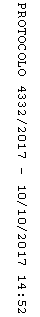 